ОРФЕЙМесто работы: Город Бутурлиновка, улица Дорожная 2а.Телефон: +7 (919) 248-43-48Часы работы: ежедневно 08:00–16:00       Круглосуточно по телефону      Услуги:Зал для проведения поминальных обедов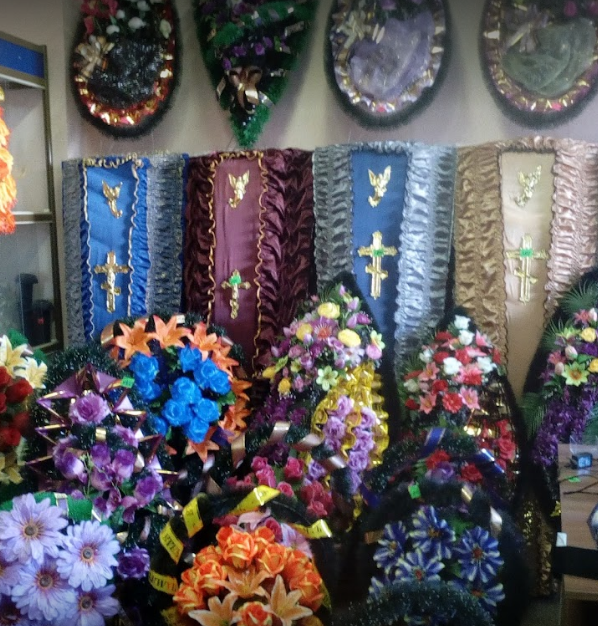 Производят захоронениеУслуги автомобиля Гробы, ВенкиРытье могилПамятники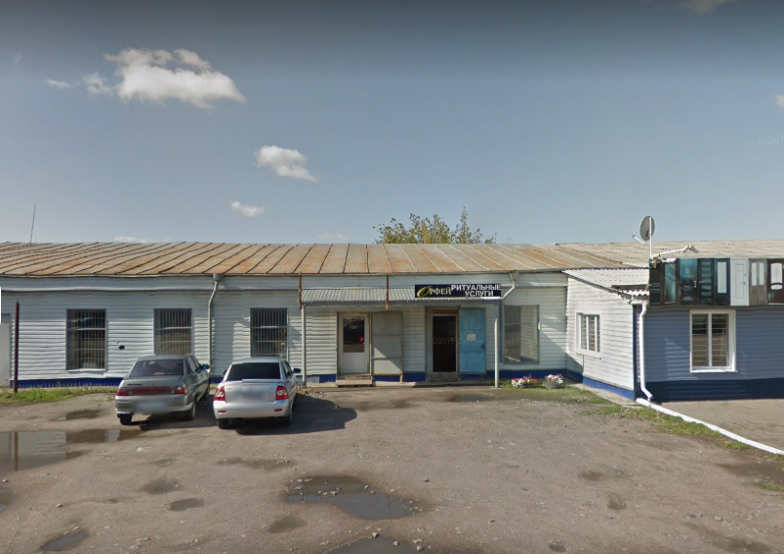 Кресты и прочие ритуальные услугиЗахоронение и доставка из морга, в морг от 12 000 рублей.